Erotica Writing MasterclassResources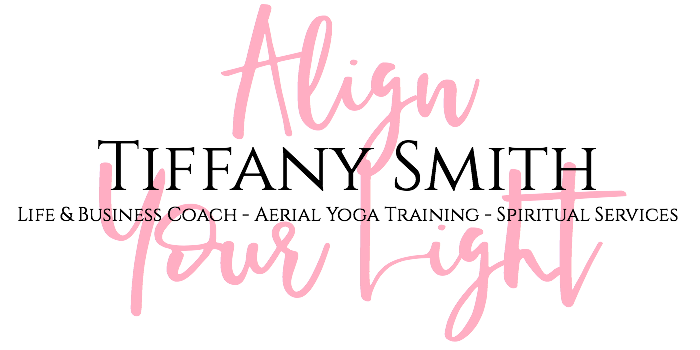 NOTE: This list is updated regularly! Check it often and if you have a resource you want listed, send me a message and I’ll update it right away!Software:Scrivener – Manuscript and book writing software of the pros.https://www.literatureandlatte.com/Self-publishing:Kindle Direct Publishing	KDP Tools and Resources	KDP Formatting GuideWriter’s Toolbox:Totally Bound’s Erotic Romance Glossaryhttps://www.pride-publishing.com/blog/erotic-romance-glossary Get your groove on – Great places to get new inspiration and read some amazing storiesFanfiction.net – Offers a wide range of mature stories based on popular books, TV shows, movies, with genres ranging from cross-overs to alternate universe of all lengths. The Romance Times Book Reviews - https://www.rtbookreviews.com/Recommended reading:How To Write a Dirty Story (Susie Bright)Lady Chatterley’s Lover (D.H. Lawrence)Delta of Venus (Anais Nin)The Pearl (by Anonymous)The Story of O (Pauline Reage)Justine, Philosophy In The Bedroom and Other Writings (Marquis de Sade)The Happy Hooker (Xaviera Hollander)Fear of Flying (Erica Jong)Tropic of Cancer and Tropic of Capricorn (Henry Miller)Sleeping Beauty Trilogy (Anne Rice as A.N. Roquelaure)Belinda (Anne Rice as Anne Rampling)Grimm’s Fairy TalesAnthologies and collections:Herotica seriesBest American Erotica seriesBest Women’s Erotica seriesBest Bisexual Women’s Erotica seriesBest Lesbian Erotica seriesBest Gay Erotica seriesMammoth Book of Best New Erotica seriesFlesh and The Word seriesNerve: Literate SmutWebsites that offer must-subscribe newsletters:Erotica Readers & Writers Association (ERWA provides links, calls for submissions, even an e-mail discussion list for critique of your work).Clean Sheets (Clean Sheets is one of the most prestigious online venues for publishing erotica)Books About Writing EroticaConflicting Desires: Notes on the Craft of Writing Erotic Stories (Han Li Thorn)The Joy of Writing Sex: A Guide for Fiction Writers (Elizabeth Benedict)The Burning Pen: Sex Writers on Sex Writing (M. Christian, Ed.)https://thejohnfox.com/sex-scenes-in-books/Erotica Publishers Blushing Books
Pays Royalties
Pays an advance Bold Strokes Books, Inc
Publishes trade paperback originals and reprints, electronic originals and reprints.
Sliding scale based on sales volume and format
Pays an advance
Needs: Erotic and Romance Cedar Fort, Inc
Publishes hardcover, trade paperback originals and reprints, mass market paperback and electronic reprints.
Pays 10-12% royalty on wholesale price.
Pays $2,000-50,000 advance.
Needs: Romance CHAMPAGNE ROSE PRESSPublishes paperback originals, reprints, and e-books in a POD format.
Pays royalty of 7% minimum, 35% maximum.
Pays an advance
Needs: Erotica and Romance Crescent Moon PublishingPublishes hardcover and trade paperback originals.
Pays royalties
Pays negotiable advance.
Needs: EroticaCobblestone PressPublishes ebooks.
Pays royalties
Needs: Erotica – ALL genres Dragon Moon Press
Pays royalties
Pays an Advance
Needs: Romance Egmont USA
Pays an advance Fantastic Book Publishing
Publishes trade paperback, electronic originals, and audiobooks
Pays 40-100% on wholesale price
No advance.
Needs: Erotica and Romance HARRINGTON & HARRINGTON PRESSPublishes trade paperback originals.
Pays 10-15% royalties on retail price.
Offers an advance between $100-1,000
Needs: Romance Harlequin BOOKS
Publishes hardcover, trade paperback, and mass market paperback originals.
Pays royalty
Pays advance
Needs: Romance Imajinn Books
Pays Royalties
Pays an advanceKENSINGTON PUBLISHING CORP.
Publishes hardcover and trade paperback originals, mass market paperback originals and reprints
Pays 6-15% royalty on retail price. Makes outright purchase
Pays $2,000 and up advance
Needs: Romance MARTIN SISTERS PUBLISHING, LLC 
Firm/imprint publishes trade and mass market paperback originals, electronic originals
Pays 7.5% royalty/max on retail price
No advance offered
Needs: Romance MEDALLION MEDIA GROUP
Publishes trade paperback, hardcover, e-book originals, book apps, and TREEbook™.
Offers advance.
Needs: Romance MELANGE BOOKS, LLCPublishes trade paperback originals and electronic originals.
Authors receive a minimum of 20% royalty on print sales, 40% on electronic book sales.
Does not offer an advance
Needs: Erotica and Romance NEW AMERICAN LIBRARY
Publishes mass market and trade paperback originals and reprints
Pays negotiable royalty
Pays negotiable advance
Needs: Erotica and Romance OAK TREE PRESS
Publishes trade paperback and hardcover books.
Royalties based on sales
No advance
Needs: Romance Parker Publishing
Pays Royalties
Pays an Advance Ravenous Romance
Pays an Advance RED SAGE PUBLISHING, INC.
Pays advance. SEVERN HOUSE PUBLISHERS
Publishes hardcover and trade paperback originals and reprints
Pays 7 1/2-15% royalty on retail price.
Pays $750-5,000 advance
Needs: Romance SILHOUETTE BOOKS
Publishes mass market paperback originals
Pays royalty
Pays advance.
Needs: Romance and Contemporary Romance SOFT SKULL PRESS INC.
Publishes hardcover and trade paperback originals.
Pays 7-10% royalty.
Average advance: $100-15,000
Needs: EroticaSourcebooks, Inc
Pays Royalties
Pays an AdvanceTotally Bound Publishes ebooks.
Pays commissions and royalties
Needs: All genres of erotica TOP PUBLICATIONS, LTD.Publishes hardcover and paperback originals.
Pays 15% royalty on wholesale price
Pays $250-$1,000 advance
Needs: RomanceUlysses Press
Pays an Advance